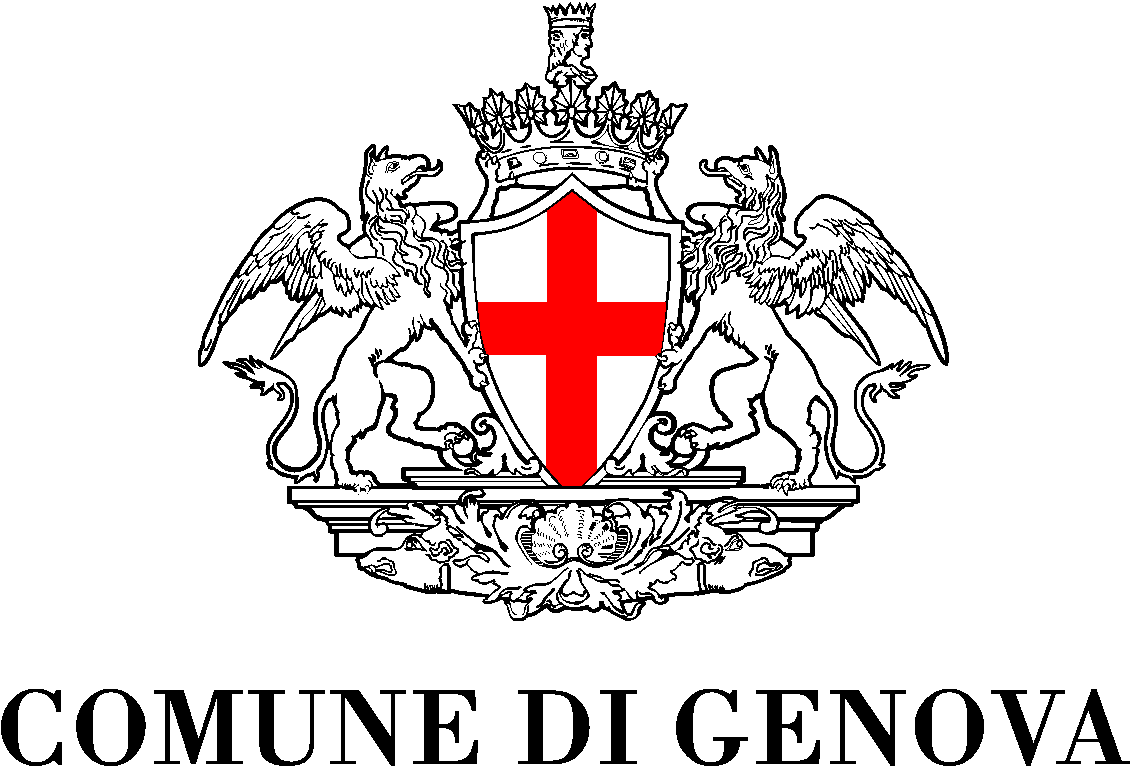 BANDO PER INDIVIDUAZIONE DI INIZIATIVE PRODOTTE DA CIV – CONSORZI DI OPERATORI SU AREE PUBBLICHE REGOLARMENTE COSTITUITI E AGGREGAZIONI DI COMMERCIANTI COSTITUITE DA ALMENO 15 IMPRESE, ANCHE TEMPORANEE, PER L’ASSEGNAZIONE DI UN CONTRIBUTO ECONOMICO, A SOSTEGNO DI INIZIATIVE FINALIZZATE ALLA PROMOZIONE ED ALLA VALORIZZAZIONE DELLE VIE CITTADINE MEDIANTE AFFISSIONE DI LUMINARIE NATALIZIE E ADDOBBI NELLE STRADE DELLA CITTA’. Articolo 1Finalità1. L’Amministrazione comunale, ai sensi dell’art. 2 del Regolamento “Per la disciplina dei criteri e delle modalità per la concessione di sovvenzioni, contributi, ausili finanziari comunque denominati e per l’attribuzione di vantaggi economici di qualunque genere a persone ed enti pubblici e privati, nonché per la concessione del patrocinio da parte del Comune” intende procedere a selezionare iniziative, proposte da soggetti terzi, che rivestano carattere di rilevante interesse pubblico e siano dirette a promuovere e valorizzare il tessuto economico locale in occasione delle prossime festività natalizie.2. Il presente Bando è emanato in esecuzione di quanto previsto dall’art. 20, comma 1, del Regolamento comunale sopra citato ed è volto unicamente alla formazione di una graduatoria di merito delle iniziative di cui in oggetto.3. Sulla base della graduatoria così formata si procederà ad assegnare contributi pubblici a parziale copertura delle spese sostenute per la realizzazione delle stesse.Articolo 2Avviso ai soggetti istanti e esclusione dell’affidamento1. Si avvisano gli eventuali partecipanti che le spese per la realizzazione delle iniziative di cui in oggetto dovranno essere sostenute in proprio e che l’Amministrazione non si assume, con l’emanazione del presente Bando, alcun vincolo relativamente alle stesse né si impegna alla loro rifusione;2. L’Amministrazione, con l’emanazione del presente Bando, si impegna a rispettare la graduatoria di merito che sarà stilata al termine della selezione.Articolo 3Destinatari Sono ammessi al presente Bando:i Centri Integrati di Via cittadini, CIV, i Consorzi di Operatori su aree pubbliche regolarmente costituiti, le aggregazioni di Commercianti costituite da almeno 15 Imprese, anche temporanee. Le Imprese facenti parte l’aggregazione, dovranno essere ubicate in un perimetro ben delineato del territorio, dovranno essere ricomprese in un elenco siglato con le loro  firme ed essere rappresentate da un Operatore designato quale capofila del gruppo aggregato. Articolo 4Oggetto del bando1. Il Comune di Genova, al fine di promuovere le potenzialità economiche, imprenditoriali e produttive della città, di cui all’art. 15 del Regolamento comunale sopra citato, nonché di promozione di iniziative di valorizzazione e abbellimento delle strade cittadine in vista delle prossime festività natalizie, attraverso installazioni di luminarie natalizie ed addobbi, pone a disposizione dei progetti in graduatoria un contributo complessivo di Euro 30.000,00.2. Il contributo oggetto del bando potrà assumere la forma di un cofinanziamento delle spese per la realizzazione diretta degli interventi inseriti nel progetto presentato.Articolo 5Tipologia degli interventi1. I progetti presentati dovranno riguardare luminarie natalizie e addobbi realizzate nel periodo natalizio 2017.2. I progetti dovranno essere in via prevalente legati al tema delle luci e tesi a valorizzare strade e piazze cittadine.Articolo 6Finanziamento degli interventi e agevolazioni1. Il contributo sarà concesso per un importo massimo non superiore, per ciascun singolo progetto, al 30% delle spese indicate nel progetto medesimo e comunque non superiore ad Euro 2.000.  2. L’eventuale contributo sarà liquidato a consuntivo dietro presentazione della relazione illustrativa delle istallazioni realizzate e delle attività svolte, nonché della rendicontazione finanziaria conclusiva del progetto, corredata dalla relativa documentazione.3. Tutte le spese sostenute dovranno essere rendicontate entro e non oltre il 28 febbraio 2018.Articolo 7Presentazione delle domande1. Le domande di partecipazione devono essere redatte utilizzando esclusivamente gli appositi moduli, allegati al presente bando e correlate da allegati  diversificati in base al soggetto richiedente.2. Le domande devono essere trasmesse a: - Comune di Genova – Archivio Generale Protocollo – Piazza Dante 10 – 16121 Genova ( tel. 010/5579048/045/051) -o inviate via PEC: comunegenova@postemailcertificata.it entro e non oltre le ore 12,00 del 28 febbraio 2018.3.Documenti da presentare:- per CIV e Consorzi di Imprese: Domanda di partecipazioneFotografie e/o video delle luminarie ed eventuali addobbiFotocopia documento Legale Rappresentante CIV o Consorzio di ImpresaDichiarazione de minimis Lettera di certificazione dell’Associazione di Categoria- Per le aggregazioni di Commercianti composte da almeno 15 imprese :Domanda di partecipazione Elenco firmato dai legali rappresentanti delle attività commerciali componenti l’aggregazione ed indicazione del perimetro del progetto;Fotografie e/o video delle luminarie ed eventuali addobbiFotocopia documento del Legale Rappresentante dell’Impresa capofila dell’aggregazione Fatture e documentazione della spesa sostenutaArticolo 8Cause di esclusione delle domandeSono dichiarate inammissibili e quindi escluse dalla partecipazione al presente bando le domande che non siano pervenute entro il termine di cui al precedente articolo o redatte in difformità dallo stesso.Articolo 9Commissione esaminatrice e parametri di valutazione delle domande1. Decorso il termine di presentazione delle domande, l’Amministrazione comunale provvederà allanomina della Commissione esaminatrice, la quale potrà operare anche mediante sedute telematiche.2. La commissione esaminatrice verifica la completezza e correttezza delle domande e lavalutazione dei requisiti di ammissibilità di cui agli artt. 3 e 8 del presente bando, avvalendosi a talfine delle risultanze della pre-istruttoria effettuata dalla Direzione Sviluppo del Commercio- Sportello CIV3. Al fine di garantire la celerità del procedimento ai sensi della L.241/90, l’ufficio può richiedereeventuali chiarimenti ed integrazioni anche tramite posta elettronica. Al raggiungimento della somma massima erogabile, nel caso di valutazione ex aequo, si provvederà al sorteggio. Il procedimento diassegnazione dei contributi si concluderà entro 60 gg. dal termine di presentazione delle domande.4. Ai sensi del D.P.R. 445/2000 e ss. mm. e ii..l’Amministrazione comunale effettuerà controlli, anche acampione, sulla veridicità delle dichiarazioni prodotte, nei tempi e modi ritenuti più efficaci, inqualunque fase del procedimento di assegnazione dei contributi e di liquidazione degli stessi.5. La Commissione, dopo aver valutato l’ammissibilità delle domande, esamina e valuta i progettisulla base dei criteri dettagliati nelle tabelle seguenti:INDICATORE PUNTEGGIO ATTRIBUIBILEProgetti contenenti elementi tesi a valorizzare strade e piazze cittadine nella loro complessiva estensione, anche tramite la valorizzazione di elementi architettonici e/o la creazione di addobbi del verde      PUNTEGGIO ATTRIBUITO: Punto 1 per installazione di luminarie natalizie (azione indispensabile per partecipare al bando) Vengono attribuiti inoltre i seguenti punti facoltativi:Punti 1 per illuminazioni elementi architettonici e verde (es: piazze, monumenti e arredo verde) Punti 1 per addobbi natalizi (es: Alberi di Natale, passatoie, altro)Progetti presentati da CIV ufficialmente costituiti o da Consorzi di Imprese su aree pubbliche PUNTEGGIO ATTRIBUITO: 2 punti Articolo 10Spese ammissibili Sono ammissibili a contributo solo le spese direttamente e specificatamente imputabili al progetto presentato, comprovate dalla documentazione richiesta dal Bando stesso.  Le spese devono considerarsi IVA esclusa.Articolo 11Erogazione del contributoNel caso di riconoscimento dello stesso, il contributo sarà soggetto alla ritenuta d’acconto del 4%, ai sensi dell’art. 28 del D.P.R. 600/1973.Entro il 28 febbraio 2018 dovranno essere presentate le richieste di erogazione del contributo sulla base del modulo allegato.composte dalla seguente documentazione:richiesta di erogazione del contributo concesso (con imposta di bollo di 16,00 €, come da normativa vigente, e allegata copia del documento di identità del legale rappresentante);dichiarazione sostitutiva dell’atto di notorietà attestante la natura dell’iniziativa ai fini dell’applicazione delle ritenute fiscali;Ai fini del completamento dell’istruttoria per la concessione dell’eventuale contributo, il Responsabile del procedimento verifica la sussistenza dei requisiti di ammissibilità. Resta salva la facoltà dello stesso di chiedere integrazioni e chiarimenti, ai sensi e per gli effetti della L.241/90 e successive modifiche e integrazioni, anche via mail. L’Amministrazione Comunale si riserva, comunque, la possibilità di richiedere la documentazione necessaria per procedere alla verifica della veridicità delle dichiarazioni rese, anche a campione, in qualunque fase del procedimento. Dopo aver completato l’istruttoria, entro 60 giorni dalla presentazione della documentazione completa e regolare, il Dirigente competente provvederà, nel caso, alla liquidazione del contributo tramite l’adozione di specifico provvedimento dirigenziale.Articolo 12Informazioni sul bando1. Le informazioni sul bando, sulle modalità di compilazione della domanda di partecipazione possono essere richieste alla Direzione Sviluppo del Commercio – Sportello CIV scrivendo all’indirizzo di posta elettronica: sportellounicociv@comune.genova.it oppure utilizzando il numero telefonico 010-5573346/735632. Per qualsiasi comunicazione o richiesta di informazioni deve comunque essere considerato prioritario l’utilizzo della posta elettronica.3. Responsabile del Procedimento è dott.ssa Margherita Pardini4. L’autorità giudiziaria competente per ogni eventuale controversia riguardante il presente bando è il Foro di Genova.Articolo 13Informativa sulla privacy1. Ai sensi dell’art.13 del Decreto Legislativo 30.6.2003 n.196 “Codice in materia di protezione di dati personali”, si informa che i dati raccolti sono trattati per finalità istituzionali, al fine di procedere all’espletamento della presente procedura.2. Il conferimento dei dati è obbligatorio e l’eventuale rifiuto comporta l’esclusione dalla procedura.3. I dati raccolti possono essere comunicati alle competenti amministrazioni e autorità per i controlli sulle autocertificazioni ai sensi dell’art. 71 del DPR 445/2000 e per l’esecuzione di ogni adempimento previsto dalla normativa vigente nazionale e comunitaria.4. Il titolare del trattamento dei dati è il Comune di Genova 5. Il trattamento dei dati avverrà nel rispetto dei principi di correttezza, liceità, trasparenza, in applicazione di quanto disposto dal predetto D.lgs. in modo da assicurare la tutela della riservatezza dell’interessato, fatta salva la necessaria pubblicità della procedura di gara ai sensi delle disposizioni legislative vigenti.6. Il trattamento dei dati potrà essere effettuato sia manualmente sia attraverso l’ausilio di mezzi elettronici.Allegati parte integrante del presente bandoIl presente bando e gli allegati possono essere consultati e prelevati nel sito del Comune di Genova: www.comune.genova.it 